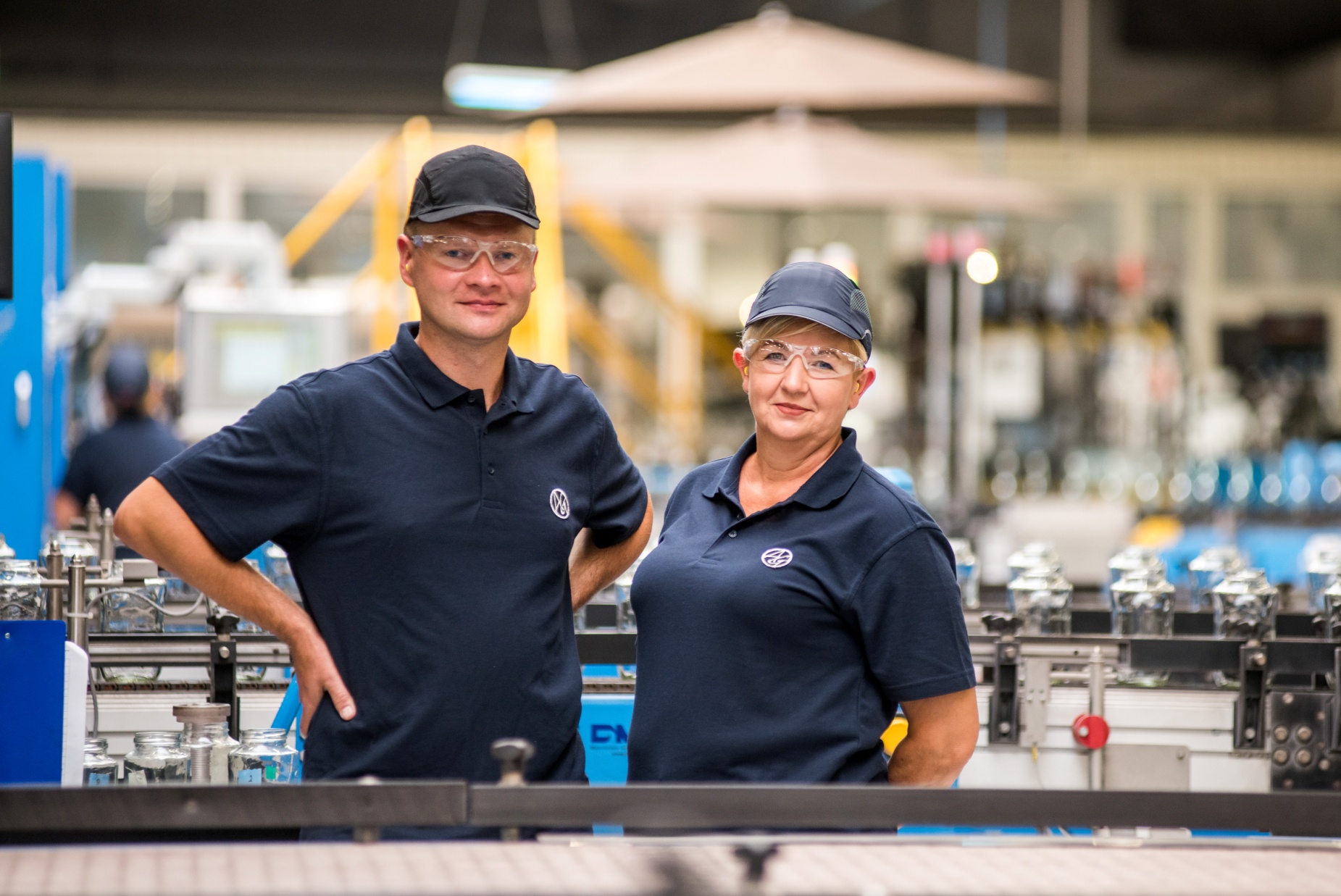 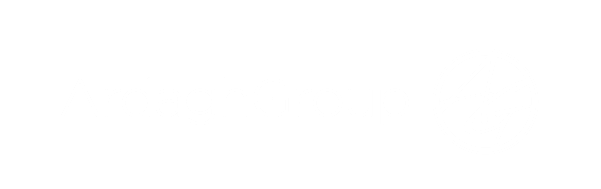 Ardagh Glass S.A. poszukuje Pracownika na stanowisko:Elektryk/Automatyk/MechatronikMiejsce pracy: UjścieNaszym Pracownikom oferujemy:Zadania Elektryka:  zapewnienie sprawnej i ciągłej pracy maszyn i urządzeń produkcyjnych (praca na zmianach – czterobrygadówka),diagnozowanie oraz usuwanie awarii i usterek,realizowanie przeglądów technicznych oraz remontów maszyn i urządzeń,prawidłowa gospodarka częściami zamiennymi,udział w projektach działowych, zakładowych i projektach Grupy Ardagh. Od Kandydatów oczekujemy:wykształcenia zawodowe, średnie lub wyższe: preferowane elektryka, automatyka, mechatronika,wiedzy  i doświadczenia w zakresie elektryki i automatyki przemysłowej, obsługi urządzeń komputerowych, umiejętności technicznych, analitycznych, manualnych w zakresie elektryki i mechaniki,samodzielności, dobrej organizacji pracy, umiejętności pracy pod presją czasu,chęci rozwijania się i nauki, otwartości na nowe rozwiązania, gotowości do pracy zespołowej,mile widziana będzie znajomość języka angielskiego.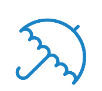 troskę o bezpieczeństwo pracy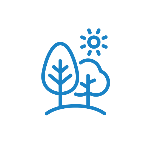 wczasy pod gruszą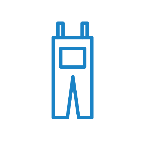 wysokiej jakości odzież ochronną oraz usługi pralni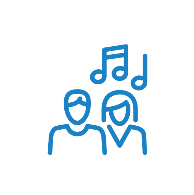 udział w imprezach integracyjnych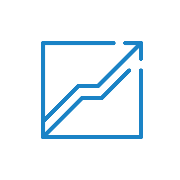 możliwość rozwoju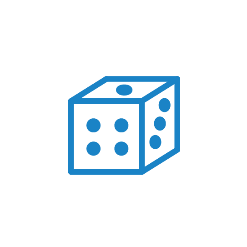 udział w ciekawych projektach oraz wymianę doświadczeń z kolegami                       z Grupy